Dear Court Leader,The National Association for Court Management (NACM), with more than 1,500 members from all levels and types of courts throughout the United States and internationally, is the largest organization of court management professionals in the world.  NACM provides court management professionals with the opportunity to increase their proficiency in the field while networking with colleagues to promote a common goal - improving the administration of justice.In furtherance of this goal, NACM will host the 2022 Midyear Conference, February 20-22, 2022 in Bellevue, Washington. The conference theme is “Resilience and Reinvention: Transforming the Future of Courts”. This theme recognizes that the path ahead for courts will not be a straight line. There will certainly be a series of ups and downs that will require resilience. It is likely that viral resurgences and unforeseen events will continue to impact our nation’s courts. The reality is that many courts made choices over the years that traded resilience for increased efficiency. It may be time to re-explore these trade-offs. This is not to say that there are no efficiencies to be found, but more that the relationship between efficiency and resilience needs to be more clearly defined.Conference attendees can expect to enjoy numerous thought-provoking educational sessions, organized social and networking events, and a vendor and exhibit show.  For more information, including the conference agenda, please visit the conference webpage at www.nacmnet.org/2022midyearconference/.This educational opportunity is uniquely designed for court professionals. I encourage you to support your staff’s attendance at the conference to develop skills that will enhance your court or that you will consider engaging with your colleagues and advancing the field of court administration by attending the 2022 Midyear Conference.  Thank you for your continued dedication to the judicial branch of government and the important role you play in advancing the administration of justice.  Sincerely,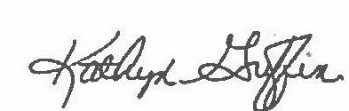 Kathryn Griffin, PresidentAttachmentExpenses include registration, travel, hotel, and any meals that are outside of Education Conference. The total cost for the conference is <fill in the blank>. The detailed cost breakdown is listed in the paragraph below.Here is my estimated breakdown of conference costs:·        Registration:·        Airfare:·        Transportation to and from hotel:·        Hotel:·        Meals:TOTAL: